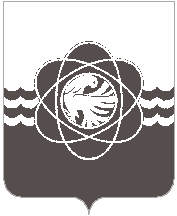 18 сессии четвёртого созываот 14.12.2015 № 149Рассмотрев обращение Администрации муниципального образования «город Десногорск» Смоленской области от 27.11.2015 №2743, учитывая рекомендации постоянных депутатских комиссий, Десногорский городской СоветР Е Ш И Л:Установить ежемесячную социальную поддержку на 2016 год, обеспечивающую бесплатный проезд в общественном транспорте учащимся муниципальных бюджетных общеобразовательных учреждений г.Десногорска, из категории малообеспеченных семей, проживающих на территории 7,8 микрорайонов г.Десногорска и п.Екимовичи Рославльского района.Обеспечение бесплатным проездом на городском транспорте общего пользования осуществляется закрытым акционерным обществом работников «Народное предприятие «Автотранс».Источником финансирования ежемесячной социальной поддержки, установленной настоящим решением, является местный бюджет.4. Настоящее решение вступает в силу с 01.01.2016 года.5. Настоящее решение опубликовать в газете «Десна».Глава муниципального образования «город Десногорск» Смоленской области		             		В.Н.БлохинОб установлении  бесплатного проезда  учащимся муниципальных бюджетных общеобразовательных учреждений из категории малообеспеченных семей